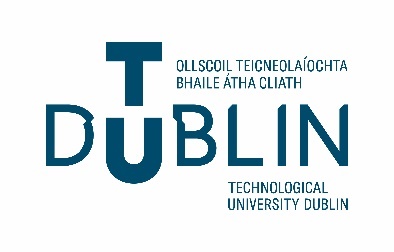 RE-MARK APPLICATION FORM Please note: This form is for use by TU Dublin City Campus Students onlyNotes 	The current General Assessment Regulations, among other things, make provision for an examination result re-mark procedure. These and other provisions are available to all candidates and those considering appealing a decision of a Progression & Award Board are advised to review the relevant Regulations (see https://www.tudublin.ie/explore/about-the-university/academic-affairs/quality-framework/city-centre-quality-assurance/student-assessment-regulations/general-assessment-regulations/). Candidates who wish to discuss their examination performance in any assessment [see section 14.1 of Regulations] should contact the School/Department. Each semester Examination Offices publish a calendar of dates for the publication of results and Schools publish dates for the viewing of examination scripts. Viewing of examination scripts and provision of feedback shall normally be scheduled within four days of the publication of results. The Head of School or nominee shall produce the assessed work and demonstrate to the candidate the basis on which the marks were awarded.A candidate may submit an application for a re-mark by returning this form together with the fee to the Examinations Office (see https://www.tudublin.ie/for-students/student-services-and-support/examinations/contact-us/) within five working days of the date scheduled for the viewing of the examination script or within two working days of the submission of the recheck application form.  The re-mark fee is €60 per subject/module.  In the event that a re-mark application is successful the fee will be refunded.  Please complete this form in LEGIBLY in BLOCK LETTERS or in TYPESCRIPT.  1.	Name:									Student Number:								Correspondence										address:			Telephone Number(s)	__________________________________________________	E-mail:			__________________________________________________2.	Faculty:											School:											Programme:										Year / Stage:										Year:			20          (Sessional / Supplemental)	  [delete as appropriate]Date scheduled for the viewing of the examination script  			3.	Where a re-mark of examination module(s)/subject(s) is sought please state the module(s)/subject(s) you wish to have re-marked.  			Modules/Subjects	___________________________		___________________________		___________________________		___________________________	___________________________		______________________________________________________		___________________________4. 	Find TU Dublin’s GDPR information here. The Privacy Notice related to this Re-Mark Application Form is available at: C-TU-Dublin-Data-Protection-Notice-Students-0422.docx (live.com)I understand that the above personal data being received by Examinations Office staff and provided to the relevant University staff, as outlined in section 14.3 of TU Dublin (City Campus) General Assessment Regulations, found at https://www.tudublin.ie/explore/about-the-university/academic-affairs/quality-framework/city-centre-quality-assurance/student-assessment-regulations/general-assessment-regulations/).I understand that Re-Mark Application forms will be retained on file in electronic and/or paper format in the relevant Examinations and School Offices for 3 months, following which they will be confidentially destroyed.Signed	_____________________________________		Date:	______________
	Candidate																			FOR OFFICIAL USE ONLYFee received:    _____________                Receipt Number:   ____________            Date:     _____________   Examination Re-mark Application received by Head of School:Date:					Signed: 								Head of SchoolTo be completed by the Examiner and returned promptly to the Head of SchoolExaminer(s) Name(s)	_________________________________________________________________Contact Telephone No(s):	_________________________________________________________________Having examined the script number ________ for examination module/subject ____________________________________, there is no change in the result/there is a change in the result [delete as appropriate].If there is a change in the result please outline the details of the amended result: Examiner(s) signature(s):		_________________________________				_________________________________Date:							